Ålands lagtings beslut om antagande avLandskapslag om ändring av 2 § landskapslagen om valfinansiering	I enlighet med lagtingets beslut ändras 2 § 2 och 3 mom. landskapslagen (2011:17) om valfinansiering som följer:2 §Redovisningsskyldiga- - - - - - - - - - - - - - - - - - - - - - - - - - - - - - - - - - - - - - - - - - - - - - - - - - - -	Med etablerade politiska och etablerade kommunala politiska föreningar avses i denna lag etablerade politiska och etablerade kommunala politiska föreningar enligt vallagen (  :  ) för Åland. Vad som i denna lag sägs om etablerade politiska och etablerade kommunala politiska föreningar gäller även sådana valmansföreningar vars kandidater invalts till lagtinget eller ett kommunfullmäktige.	Centralnämnden för lagtingsval ska utan dröjsmål skicka uppgifter om de personer för vilka fullmakt till lagtinget har utfärdats och de kommunala centralvalnämnderna ska så snart valresultatet fastställts skicka uppgifter om de invalda och ersättarna till Landskapsrevisionen.__________________	Denna lag träder i kraft den ….__________________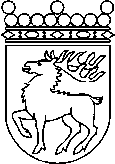 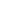 Ålands lagtingBESLUT LTB 5/2019BESLUT LTB 5/2019DatumÄrende2019-01-16LF 3/2018-2019	Mariehamn den 16 januari 2019	Mariehamn den 16 januari 2019Gun-Mari Lindholm  talmanGun-Mari Lindholm  talmanVeronica Thörnroos  vicetalmanViveka Eriksson  vicetalman